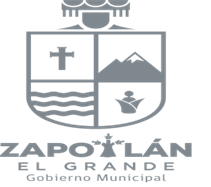 DICTAMEN POR ADJUDICACIÓN DIRECTA PARA LA DICTAMEN DE ADJUDICACIÓN DIRECTA PARA LA CONTRATACIÓNDE SERVICIOS ARTISTICOS, CULTURALES PARA LLEVAR A CABO EL FESTIVAL INTERNACIONAL DE TEATRO “ERNESTO NEAVES URIBE” DEL 21 AL 29 DE AGOSTO DE 2021.En Ciudad Guzmán, Municipio de Zapotlán el Grande, Jalisco, a los 18 días del mes de agosto del año 2021, el que suscribe Ingeniero Héctor Antonio Toscano Barajas, en mi carácter de Coordinador del Departamento de Proveeduría Municipal del H. Ayuntamiento de Zapotlán el Grande, Jalisco, tengo a bien emitir el presente DICTAMEN DE EXCEPCIÓN A LA LICITACIÓN PÚBLICA, OPTANDO POR EL PROCEDIMIENTO DE ADJUDICACIÓN DIRECTA para la CONTRATACIÓN DE SERVICIOS ARTISTICOS, CULTURALES PARA LLEVAR A CABO EL FESTIVAL INTERNACIONAL DE TEATRO “ERNESTO NEAVES URIBE” DEL 21 AL 29 DE AGOSTO DE 2021.”. En los términos de lo que dispone el Reglamento de Adquisiciones, Arrendamientos y Servicios para el Municipio de Zapotlán el Grande Jalisco. Artículo 43, del Reglamento de Compras Gubernamentales, Contratación de Servicios, Arrendamientos y Enajenaciones para el Municipio de Zapotlán el Grande, Fracción I.- “Adjudicación Directa: Por Proveedor único cuando: inciso d). Se trate de bienes y servicios artísticos, culturales o profesionales”, el que fundó y motivo bajo los siguientes:A N T E C E D E N T E SQue en  Sesión Pública Extraordinaria de Ayuntamiento no. 23 celebrada el día 16 de agosto  del año 2021, en el punto No. 13, por mayoría calificada (15 votos a favor) DICTAMEN DE LAS COMISIONES EDILICIAS PERMANENTES DE CULTURA EDUCACIÓN Y FESTIVIDADES CÍVICAS; REGLAMENTOS Y GOBERNACIÓN QUE PROPONEN LA ADICCIÓN AL REGLAMENTO QUE CONTIENE LAS BASES PARA OTORGAR NOMINACIONES PREMIOS, PRESEAS, RECONOCIMIENTOS Y ASIGNACIÓN DE ESPACIOS PÚBLICOS; POR EL GOBIERNO MUNICIPAL DE ZAPOTLÁN EL GRANDE, DE LA PRESEA “ERNESTO NEAVES URIBE”, PARA LA CONSERVACIÓN PROMOCIÓN Y DIFUSIÓN  DE LAS ARTES ESCÉNICAS EN EL MUNICIPIO DE ZAPOTLÁN EL GRANDE, JALISCO Y LA AUTORIZACIÓN DEL FESTIVAL INTERNACIONAL DE TEATRO  Y ENTREGA A LA PRESEA DENOMINADA “ERNESTO NEAVES URIBE 2021”Emitiendo los siguientes acuerdos: PRIMERO: Se autorice la adición en el articulado en la forma propuesta, de la  “presea neaves Uribe”, para la conservación y difusión de las artes escénicas en el Municipio de Zapotlán el Grande, Jalisco. Al Reglamento que contiene las bases para otorgar nominaciones, premios, preseas, reconocimientos y asignación de espacios públicos; por el Gobierno Municipal Zapotlán el Grande, Jalisco.  SEGUNDO: Se instruya al C. Secretario General para que realice la publicación, certificación, y divulgación correspondiente, además de suscribir la documentación inherente para el debido cumplimiento del presente acuerdo. TERCERO: Se autorice que la primera edición del Festival Internacional de teatro, y por única ocasión se lleve a cabo del sábado 21 de agosto y al domingo 29 de agosto, donde se presentarán un total de 12 funciones presenciales de grupos de Jalisco, Ciudad de México y Puebla, 3 funciones exclusivas para Streaming desde España y 2 homenajes para Ernesto Neaves Uribe  y Ramón Olmedo Neaves. Las sedes oficiales serán el Centro de Artes José Rolón y la Casa de la Cultura, con todos los protocolos de salubridad pertinentes para evitar los contagios por el SAR-COV-2.CUARTO: Se apruebe llevar a cabo el Festival internacional de Teatro “ERNESTO NEAVES URIBE 2021” de acuerdo al programa anexo al presente dictamen. QUINTO: Para la edición del Festival Internacional de Teatro edición 2021, el director será Julio César Murguía Sánchez. CONSIDERACIONES:Por tanto, en términos de lo anteriormente referido y en lo que dispone el Reglamento de Adquisiciones, Arrendamientos y Servicios para el Municipio de Zapotlán el Grande Jalisco. Artículo 43, del Reglamento de Compras Gubernamentales, Contratación de Servicios, Arrendamientos y Enajenaciones para el Municipio de Zapotlán el Grande, Fracción I.- “Adjudicación Directa: Por Proveedor único cuando: inciso d). Se trate de bienes y servicios artísticos, culturales o profesionales”, enlisto la información que enseguida se detalla:DESCRIPCIÓN DE LOS SERVICIOS A CONTRATAR:Es por lo antes señalado, que se establece de manera reflexiva, la siguiente determinación:ÚNICO: Qué de acuerdo a lo establecido en los puntos “a).-“ y “b).-“ del apartado de consideraciones del presente escrito, se concluye que la hipótesis señalada en el artículo 43 fracción I, inciso letra “d” del Reglamento de compras gubernamentales, contratación de servicios, arrendamientos y enajenaciones para el Municipio de Zapotlán el Grande, Jalisco, se cumplen plenamente para aplicar la modalidad de denominada “Por Adjudicación Directa por proveedor único cuando: se trate de bienes y servicios artísticos, culturales o profesionales”, en razón a que:1ro.- Que el objeto y las especificaciones del servicio que se pretende celebrar de acuerdo a los  contrato que nos ocupa, si reúnen las condiciones necesarias de ser un servicio artísticos, culturales, como se puede observar en lo expuesto en el punto anterior son las personas físicas especializadas  para este tipo de contratación.Los contratos que se deriven de este dictamen tendrán aplicación, una vez que sean firmados.I.- PLAZO: La vigencia de los contratos derivados del presente dictamen, será a partir del 21 de agosto hasta el término de las obligaciones pactadas.II.- INVESTIGACIÓN DEL MERCADO: Como parte de la investigación de mercado se manifiesta que es un proveedor de servicios profesionales especializados con los conocimientos necesarios para la presentación de la propuesta anteriormente descrita. Derivado del análisis de la solicitud presentada por el Lic. Julio Cesar Murguía Sánchez, se considera que los prestadores de servicios antes descritos  ha realizado una propuesta técnica y económica perfectamente sustentada, apegándose a los procedimientos que determina la Hacienda Municipal; asimismo, nos ofreció las condiciones, de calidad y respuesta inmediata solicitadas, para la realización del servicio antes descrito. III.- EL MONTO DE LA CONTRATACIÓN Y FORMA DE PAGO. El importe total por el cumplimiento del contrato, serán las cantidades antes descritas y el pago se  hará de la siguiente manera:Pago en una sola exhibición a la presentación de la obra y firma del contrato correspondiente.  PROVEEDOR PROPUESTO PARA LA ADJUDICACIÓN:Los proveedores antes descritos. En su carácter de Persona jurídica, los cuales declaran que cuentan con la experiencia suficiente en materia de prestación de servicios profesionales en materia de servicios artísticos y culturales. .RESOLUTIVOS:PRIMERO.- Que valorados los aspectos legales, técnicos y económicos y con el fin de asegurar las mejores condiciones disponibles para el Municipio de Zapotlán el Grande, Jalisco, resulta conveniente contratar los servicios profesionales en materia de servicios artísticos y culturales. . EconomíaEl presente criterio se acredita en virtud de que se invitará a la persona física o jurídica que tenga la capacidad técnica, económica y se seleccionará a la que además de cumplir con estas características, garantice buen precio o en relación directa con la calidad de los servicios en valor de mercado cumpliendo con las condiciones solicitadas, en beneficio del gobierno municipal. Por lo que se propone que se adjudique en forma directa a la Persona físicas antes descritas. EficienciaLa eficiencia la debemos entender como el uso racional de los medios con que se cuenta para alcanzar un objetivo predeterminado, así como la capacidad de alcanzar los objetivos y metas programadas con el mínimo de recursos disponibles asegurando el logro de los objetivos propuestos en el menor tiempo posible, maximizando los recursos disponibles en el Municipio y previendo altos estándares de calidad con los servicios requeridos.Este criterio se acredita, en virtud de que la contratación de los servicios profesionales antes referidos es precisamente lo que garantiza la cultura de los habitantes del Municipio de Zapotlán el Grande, Jalisco.Imparcialidad Este criterio se acredita, en virtud de que a través de la selección del procedimiento de adjudicación directa, encuadra en el  artículo 43, Fracción I, inciso d) del Reglamento de compras gubernamentales, contratación de servicios, arrendamientos y enajenaciones, para el Municipio de Zapotlán el Grande. Asimismo, este criterio se acredita en razón de que se asegura que los prestadores de servicios realizan las ofertas con los mejores beneficios para el gobierno municipal, y que cuentan con la capacidad y experiencia para participar en esta contratación.HonradezEste criterio se acredita en virtud de que se están agotando los medios legales, para llevar a cabo la contratación de los servicios referidos, con estricto apego a la ley vigente de la materia, es decir la justificación de excepción a la Licitación Pública, a través del procedimiento de adjudicación directa.SEGUNDO. Se emite el presente Dictamen de procedencia debidamente motivado y fundado de conformidad con el Reglamento de compras gubernamentales, contratación de servicios, arrendamientos y enajenaciones, para el Municipio de Zapotlán el Grande,    TERCERO.- Notifíquese el contenido del presente dictamen, a todos y cada uno de los integrantes del Comité de Compras gubernamentales, contratación de servicios, arrendamientos y enajenaciones, para el Municipio de Zapotlán el Grande.  Para los fines legales y administrativos a que haya lugar. Así lo provee y dictamina.“A T E N T A M E N T E”“2021 año del 130 Aniversario del Natalicio del Escritor y Diplomático Guillermo Jiménez”Ciudad Guzmán, Municipio de Zapotlán el Grande, Jal; a 18 de agosto  año 2021________________________________________________________________Ing. Héctor Antonio Toscano BarajasCoordinador  del Departamento de ProveeduríaDel Municipio de Zapotlán el Grande.Esta Hoja de Firmas Pertenece al  DICTAMEN POR ADJUDICACIÓN DIRECTA PARA LA DICTAMEN DE ADJUDICACIÓN DIRECTA PARA LA CONTRATACIÓNDE SERVICIOS ARTISTICOS, CULTURALES PARA LLEVAR A CABO EL FESTIVAL INTERNACIONAL DE TEATRO “ERNESTO NEAVES URIBE” RECURSOS FISCALES  DEVENGADOS PARTIDA PRESUPUESTAL   3.8.2 GASTOS DE ORDEN SOCIAL Y CULTURALDESCRIPCION DE LOS SERVCIOS CONTRATACIÓN DE PRESTADORES DE SERVICIOS PARA LLEVAR A CABO EL FESTIVAL INTERNACIONAL DE TEATRO "ERNESTO NEAVES URIBE"FESTIVAL INTERNACIONAL DE TEATRO "ERNESTO NEAVES URIBE"DEL 21 AL 29 DE AGOSTO 2021DIA Y HORA DE PRESENTACIÓNOBRACOMPAÑÍAREPRESENTANTE LEGALLUGAR DE PRESENTACIÓNCOSTO CON IVASÁBADO 21 8:00 PMUN TONTO EN UNA CAJAMAKE PROJECTJORGE ALBERTO MAGAÑA MUNGUÍACENTRO PARA LA CULTURA Y LAS ARTES "JOSÉ ROLÓN”$11,60G0.00DOMINGO 22 1:00 PMHANSEL Y GRETELLA ODISEA TEATROJOSEFINA VICTORIA VILLALOBOS SANTAN ACENTRO PARA LA CULTURA Y LAS ARTES "JOSÉ ROLÓN”$6,380.00MIÉRCOLES 25 8:00 PMPAISAJES ELÉCTRICOS CARACOLES TEATROLUIS EDUARDO CÓRDOVA FLORESCENTRO PARA LA CULTURA Y LAS ARTES "JOSÉ ROLÓN”$11,600.00JUEVES 26 8:00 PMDISECCIÓN MAKE PROJECTJORGE ALBERTO MAGAÑA MUNGUÍACENTRO PARA LA CULTURA Y LAS ARTES "JOSÉ ROLÓN”$17,400.00VIERNES 27 8:00 PMFREAK SHOWMAKE PROJECT JORGEJORGEALBERTO MAGAÑA MUNGUÍACASA DE LA CULTURA$11,600.00SÁBADO 28 6 y 8 PMBIENVENIDO A CASACÓDIGO TEATRALJOHN WALTHER GERMAN GÓMEZCASA DE LA CULTURA$13,920.00DOMINGO 29 1:00 PMCAPERUCITA Y EL... ¿MONSTRUO?GAUDENTI TEATROMIGUEL GONZALEZ ESPINOSACENTRO PARA LA CULTURA Y LAS ARTES "JOSÉ ROLÓN"$11,600.00DOMINGO 29 7:00 PMMIS BOBUL GOMERSGAUDENTI TEATROMIGUEL GONZALEZ ESPINOSACENTRO PARA LA CULTURA Y LAS ARTES "JOSÉ ROLÓN"$21,000.00Monto total del gasto $105,100.00OBRACOMPAÑÍAREPRESENTANTE LEGALLUGAR DE PRESENTACIÓNCOSTO CON IVAUN TONTO EN UNA CAJAMAKE PROJECTJORGE ALBERTO MAGAÑA MUNGUÍACENTRO PARA LA CULTURA Y LAS ARTES "JOSÉ ROLÓN”$11,600.00HANSEL Y GRETELLA ODISEA TEATROCENTRO PARA LA CULTURA Y LAS ARTES "JOSÉ ROLÓN”$6,380.00PAISAJES ELÉCTRICOS CARACOLES TEATROLUIS EDUARDO CÓRDOVA FLORESCENTRO PARA LA CULTURA Y LAS ARTES "JOSÉ ROLÓN”$11,600.00DISECCIÓN MAKE PROJECTJORGE ALBERTO MAGAÑA MUNGUÍACENTRO PARA LA CULTURA Y LAS ARTES "JOSÉ ROLÓN”$17,400.00FREAK SHOWMAKE PROJECT JORGEJORGEALBERTO MAGAÑA MUNGUÍACASA DE LA CULTURA$11,600.00BIENVENIDO A CASACÓDIGO TEATRALJOHN WALTHER GERMAN GÓMEZCASA DE LA CULTURA$13,920.00CAPERUCITA Y EL... ¿MONSTRUO?GAUDENTI TEATROMIGUEL GONZALEZ ESPINOSACENTRO PARA LA CULTURA Y LAS ARTES "JOSÉ ROLÓN"$11,600.00MIS BOBUL GOMERSGAUDENTI TEATROMIGUEL GONZALEZ ESPINOSACENTRO PARA LA CULTURA Y LAS ARTES "JOSÉ ROLÓN"$21,000.00$105,100.00